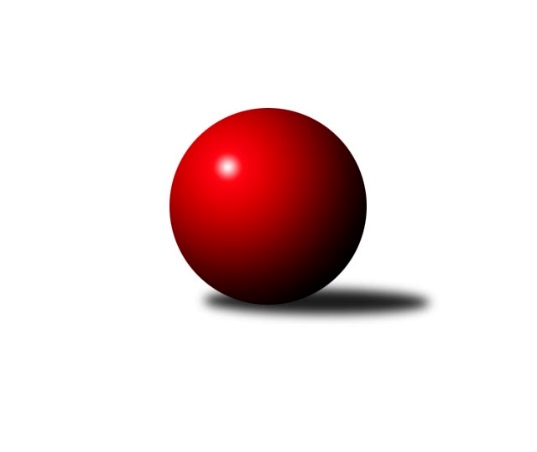 Č.1Ročník 2020/2021	28.4.2024 Východočeská divize 2020/2021Statistika 1. kolaTabulka družstev:		družstvo	záp	výh	rem	proh	skore	sety	průměr	body	plné	dorážka	chyby	1.	KK Vysoké Mýto	1	1	0	0	14 : 2 	(11.0 : 1.0)	2965	2	1979	986	17	2.	TJ Start Rychnov n. Kn. B	1	1	0	0	12 : 4 	(2.0 : 0.0)	2750	2	1882	868	30	3.	TJ Lokomotiva Trutnov B	1	1	0	0	12 : 4 	(1.0 : 1.0)	2587	2	1804	783	39	4.	TJ Nová Paka	1	1	0	0	12 : 4 	(0.5 : 1.5)	2540	2	1713	827	35	5.	SKK Náchod B	1	1	0	0	10 : 6 	(5.0 : 7.0)	2653	2	1816	837	27	6.	SKK Třebechovice p. O.	1	0	1	0	8 : 8 	(6.0 : 6.0)	2538	1	1716	822	32	7.	KK Dobruška	1	0	1	0	8 : 8 	(6.0 : 6.0)	2526	1	1725	801	30	8.	SKK Hořice C	0	0	0	0	0 : 0 	(0.0 : 0.0)	0	0	0	0	0	9.	TJ Červený Kostelec B	0	0	0	0	0 : 0 	(0.0 : 0.0)	0	0	0	0	0	10.	TJ Jiskra Hylváty	1	0	0	1	6 : 10 	(7.0 : 5.0)	2585	0	1763	822	39	11.	SK Solnice	1	0	0	1	4 : 12 	(0.0 : 2.0)	2697	0	1874	823	28	12.	SKK Vrchlabí SPVR B	1	0	0	1	4 : 12 	(1.0 : 1.0)	2464	0	1705	759	49	13.	KK Zálabák Smiřice	1	0	0	1	4 : 12 	(1.5 : 0.5)	2420	0	1685	735	55	14.	TJ Dvůr Králové n. L.	1	0	0	1	2 : 14 	(1.0 : 11.0)	2495	0	1716	779	48Tabulka doma:		družstvo	záp	výh	rem	proh	skore	sety	průměr	body	maximum	minimum	1.	KK Vysoké Mýto	1	1	0	0	14 : 2 	(11.0 : 1.0)	2965	2	2965	2965	2.	TJ Start Rychnov n. Kn. B	1	1	0	0	12 : 4 	(2.0 : 0.0)	2750	2	2750	2750	3.	TJ Nová Paka	1	1	0	0	12 : 4 	(0.5 : 1.5)	2540	2	2540	2540	4.	SKK Náchod B	1	1	0	0	10 : 6 	(5.0 : 7.0)	2653	2	2653	2653	5.	SKK Třebechovice p. O.	1	0	1	0	8 : 8 	(6.0 : 6.0)	2538	1	2538	2538	6.	SKK Hořice C	0	0	0	0	0 : 0 	(0.0 : 0.0)	0	0	0	0	7.	KK Dobruška	0	0	0	0	0 : 0 	(0.0 : 0.0)	0	0	0	0	8.	SK Solnice	0	0	0	0	0 : 0 	(0.0 : 0.0)	0	0	0	0	9.	KK Zálabák Smiřice	0	0	0	0	0 : 0 	(0.0 : 0.0)	0	0	0	0	10.	TJ Jiskra Hylváty	0	0	0	0	0 : 0 	(0.0 : 0.0)	0	0	0	0	11.	TJ Červený Kostelec B	0	0	0	0	0 : 0 	(0.0 : 0.0)	0	0	0	0	12.	TJ Dvůr Králové n. L.	0	0	0	0	0 : 0 	(0.0 : 0.0)	0	0	0	0	13.	TJ Lokomotiva Trutnov B	0	0	0	0	0 : 0 	(0.0 : 0.0)	0	0	0	0	14.	SKK Vrchlabí SPVR B	1	0	0	1	4 : 12 	(1.0 : 1.0)	2464	0	2464	2464Tabulka venku:		družstvo	záp	výh	rem	proh	skore	sety	průměr	body	maximum	minimum	1.	TJ Lokomotiva Trutnov B	1	1	0	0	12 : 4 	(1.0 : 1.0)	2587	2	2587	2587	2.	KK Dobruška	1	0	1	0	8 : 8 	(6.0 : 6.0)	2526	1	2526	2526	3.	SKK Hořice C	0	0	0	0	0 : 0 	(0.0 : 0.0)	0	0	0	0	4.	SKK Vrchlabí SPVR B	0	0	0	0	0 : 0 	(0.0 : 0.0)	0	0	0	0	5.	TJ Start Rychnov n. Kn. B	0	0	0	0	0 : 0 	(0.0 : 0.0)	0	0	0	0	6.	SKK Náchod B	0	0	0	0	0 : 0 	(0.0 : 0.0)	0	0	0	0	7.	SKK Třebechovice p. O.	0	0	0	0	0 : 0 	(0.0 : 0.0)	0	0	0	0	8.	TJ Červený Kostelec B	0	0	0	0	0 : 0 	(0.0 : 0.0)	0	0	0	0	9.	TJ Nová Paka	0	0	0	0	0 : 0 	(0.0 : 0.0)	0	0	0	0	10.	KK Vysoké Mýto	0	0	0	0	0 : 0 	(0.0 : 0.0)	0	0	0	0	11.	TJ Jiskra Hylváty	1	0	0	1	6 : 10 	(7.0 : 5.0)	2585	0	2585	2585	12.	SK Solnice	1	0	0	1	4 : 12 	(0.0 : 2.0)	2697	0	2697	2697	13.	KK Zálabák Smiřice	1	0	0	1	4 : 12 	(1.5 : 0.5)	2420	0	2420	2420	14.	TJ Dvůr Králové n. L.	1	0	0	1	2 : 14 	(1.0 : 11.0)	2495	0	2495	2495Tabulka podzimní části:		družstvo	záp	výh	rem	proh	skore	sety	průměr	body	doma	venku	1.	KK Vysoké Mýto	1	1	0	0	14 : 2 	(11.0 : 1.0)	2965	2 	1 	0 	0 	0 	0 	0	2.	TJ Start Rychnov n. Kn. B	1	1	0	0	12 : 4 	(2.0 : 0.0)	2750	2 	1 	0 	0 	0 	0 	0	3.	TJ Lokomotiva Trutnov B	1	1	0	0	12 : 4 	(1.0 : 1.0)	2587	2 	0 	0 	0 	1 	0 	0	4.	TJ Nová Paka	1	1	0	0	12 : 4 	(0.5 : 1.5)	2540	2 	1 	0 	0 	0 	0 	0	5.	SKK Náchod B	1	1	0	0	10 : 6 	(5.0 : 7.0)	2653	2 	1 	0 	0 	0 	0 	0	6.	SKK Třebechovice p. O.	1	0	1	0	8 : 8 	(6.0 : 6.0)	2538	1 	0 	1 	0 	0 	0 	0	7.	KK Dobruška	1	0	1	0	8 : 8 	(6.0 : 6.0)	2526	1 	0 	0 	0 	0 	1 	0	8.	SKK Hořice C	0	0	0	0	0 : 0 	(0.0 : 0.0)	0	0 	0 	0 	0 	0 	0 	0	9.	TJ Červený Kostelec B	0	0	0	0	0 : 0 	(0.0 : 0.0)	0	0 	0 	0 	0 	0 	0 	0	10.	TJ Jiskra Hylváty	1	0	0	1	6 : 10 	(7.0 : 5.0)	2585	0 	0 	0 	0 	0 	0 	1	11.	SK Solnice	1	0	0	1	4 : 12 	(0.0 : 2.0)	2697	0 	0 	0 	0 	0 	0 	1	12.	SKK Vrchlabí SPVR B	1	0	0	1	4 : 12 	(1.0 : 1.0)	2464	0 	0 	0 	1 	0 	0 	0	13.	KK Zálabák Smiřice	1	0	0	1	4 : 12 	(1.5 : 0.5)	2420	0 	0 	0 	0 	0 	0 	1	14.	TJ Dvůr Králové n. L.	1	0	0	1	2 : 14 	(1.0 : 11.0)	2495	0 	0 	0 	0 	0 	0 	1Tabulka jarní části:		družstvo	záp	výh	rem	proh	skore	sety	průměr	body	doma	venku	1.	TJ Jiskra Hylváty	0	0	0	0	0 : 0 	(0.0 : 0.0)	0	0 	0 	0 	0 	0 	0 	0 	2.	TJ Lokomotiva Trutnov B	0	0	0	0	0 : 0 	(0.0 : 0.0)	0	0 	0 	0 	0 	0 	0 	0 	3.	SKK Hořice C	0	0	0	0	0 : 0 	(0.0 : 0.0)	0	0 	0 	0 	0 	0 	0 	0 	4.	SKK Náchod B	0	0	0	0	0 : 0 	(0.0 : 0.0)	0	0 	0 	0 	0 	0 	0 	0 	5.	SKK Vrchlabí SPVR B	0	0	0	0	0 : 0 	(0.0 : 0.0)	0	0 	0 	0 	0 	0 	0 	0 	6.	SK Solnice	0	0	0	0	0 : 0 	(0.0 : 0.0)	0	0 	0 	0 	0 	0 	0 	0 	7.	TJ Start Rychnov n. Kn. B	0	0	0	0	0 : 0 	(0.0 : 0.0)	0	0 	0 	0 	0 	0 	0 	0 	8.	SKK Třebechovice p. O.	0	0	0	0	0 : 0 	(0.0 : 0.0)	0	0 	0 	0 	0 	0 	0 	0 	9.	TJ Dvůr Králové n. L.	0	0	0	0	0 : 0 	(0.0 : 0.0)	0	0 	0 	0 	0 	0 	0 	0 	10.	KK Dobruška	0	0	0	0	0 : 0 	(0.0 : 0.0)	0	0 	0 	0 	0 	0 	0 	0 	11.	KK Zálabák Smiřice	0	0	0	0	0 : 0 	(0.0 : 0.0)	0	0 	0 	0 	0 	0 	0 	0 	12.	TJ Nová Paka	0	0	0	0	0 : 0 	(0.0 : 0.0)	0	0 	0 	0 	0 	0 	0 	0 	13.	KK Vysoké Mýto	0	0	0	0	0 : 0 	(0.0 : 0.0)	0	0 	0 	0 	0 	0 	0 	0 	14.	TJ Červený Kostelec B	0	0	0	0	0 : 0 	(0.0 : 0.0)	0	0 	0 	0 	0 	0 	0 	0 Zisk bodů pro družstvo:		jméno hráče	družstvo	body	zápasy	v %	dílčí body	sety	v %	1.	Petr Gálus 	TJ Start Rychnov n. Kn. B 	2	/	1	(100%)		/		(%)	2.	Tomáš Brzlínek 	KK Vysoké Mýto  	2	/	1	(100%)		/		(%)	3.	Karel Řehák 	TJ Jiskra Hylváty 	2	/	1	(100%)		/		(%)	4.	Zdeněk Kaplan 	TJ Jiskra Hylváty 	2	/	1	(100%)		/		(%)	5.	Jaroslav Špicner 	SKK Náchod B 	2	/	1	(100%)		/		(%)	6.	Jaroslav Stráník 	KK Vysoké Mýto  	2	/	1	(100%)		/		(%)	7.	Michal Balcar 	KK Dobruška  	2	/	1	(100%)		/		(%)	8.	Václav Kašpar 	KK Vysoké Mýto  	2	/	1	(100%)		/		(%)	9.	Zdeněk Mařák 	SKK Třebechovice p. O. 	2	/	1	(100%)		/		(%)	10.	Martin Děkan 	KK Dobruška  	2	/	1	(100%)		/		(%)	11.	Jiří Bek 	SKK Třebechovice p. O. 	2	/	1	(100%)		/		(%)	12.	Tomáš Kyndl 	KK Vysoké Mýto  	2	/	1	(100%)		/		(%)	13.	Martin Prošvic 	KK Vysoké Mýto  	2	/	1	(100%)		/		(%)	14.	David Hanzlíček 	KK Zálabák Smiřice  	2	/	1	(100%)		/		(%)	15.	Petr Janeček 	TJ Dvůr Králové n. L.  	2	/	1	(100%)		/		(%)	16.	Martin Hanuš 	SKK Náchod B 	2	/	1	(100%)		/		(%)	17.	Monika Venclová 	TJ Jiskra Hylváty 	2	/	1	(100%)		/		(%)	18.	Roman Václavek 	KK Dobruška  	2	/	1	(100%)		/		(%)	19.	Daniel Majer 	SKK Náchod B 	2	/	1	(100%)		/		(%)	20.	Jiří Slavík 	KK Dobruška  	2	/	1	(100%)		/		(%)	21.	Miloš Veigl 	TJ Lokomotiva Trutnov B 	2	/	1	(100%)		/		(%)	22.	Petr Holý 	TJ Lokomotiva Trutnov B 	2	/	1	(100%)		/		(%)	23.	Zdeněk Babka 	TJ Lokomotiva Trutnov B 	2	/	1	(100%)		/		(%)	24.	Vladimír Cerman 	SKK Vrchlabí SPVR B 	2	/	1	(100%)		/		(%)	25.	Martin Podzimek 	TJ Start Rychnov n. Kn. B 	2	/	1	(100%)		/		(%)	26.	Tomáš Limberský 	SKK Vrchlabí SPVR B 	2	/	1	(100%)		/		(%)	27.	Ladislav Urbánek 	TJ Start Rychnov n. Kn. B 	2	/	1	(100%)		/		(%)	28.	Miroslav Cupal 	KK Zálabák Smiřice  	2	/	1	(100%)		/		(%)	29.	Michal Kala 	TJ Start Rychnov n. Kn. B 	2	/	1	(100%)		/		(%)	30.	Jiří Bajer 	TJ Nová Paka  	2	/	1	(100%)		/		(%)	31.	Jan Šmidrkal 	TJ Nová Paka  	2	/	1	(100%)		/		(%)	32.	Dobroslav Lánský 	TJ Nová Paka  	2	/	1	(100%)		/		(%)	33.	Jan Ringel 	TJ Nová Paka  	2	/	1	(100%)		/		(%)	34.	Pavel Píč 	SK Solnice  	2	/	1	(100%)		/		(%)	35.	Milan Hrubý 	SK Solnice  	2	/	1	(100%)		/		(%)	36.	Jaroslav Jeníček 	TJ Lokomotiva Trutnov B 	2	/	1	(100%)		/		(%)	37.	Matěj Mach 	TJ Jiskra Hylváty 	0	/	1	(0%)		/		(%)	38.	Libor Čaban 	TJ Jiskra Hylváty 	0	/	1	(0%)		/		(%)	39.	Aleš Tichý 	SKK Náchod B 	0	/	1	(0%)		/		(%)	40.	Oldřich Motyčka 	SKK Třebechovice p. O. 	0	/	1	(0%)		/		(%)	41.	Petr Bartoš 	KK Vysoké Mýto  	0	/	1	(0%)		/		(%)	42.	Filip Matouš 	SKK Vrchlabí SPVR B 	0	/	1	(0%)		/		(%)	43.	Robert Petera 	SKK Třebechovice p. O. 	0	/	1	(0%)		/		(%)	44.	Jaromír Erlebach 	TJ Nová Paka  	0	/	1	(0%)		/		(%)	45.	Martin Kamenický 	KK Zálabák Smiřice  	0	/	1	(0%)		/		(%)	46.	Matěj Stančík 	TJ Start Rychnov n. Kn. B 	0	/	1	(0%)		/		(%)	47.	Jiří Pácha 	TJ Start Rychnov n. Kn. B 	0	/	1	(0%)		/		(%)	48.	Martin Ivan 	KK Zálabák Smiřice  	0	/	1	(0%)		/		(%)	49.	Martin Matějček 	KK Zálabák Smiřice  	0	/	1	(0%)		/		(%)	50.	Radek Urgela 	KK Zálabák Smiřice  	0	/	1	(0%)		/		(%)	51.	Václav Balous 	SK Solnice  	0	/	1	(0%)		/		(%)	52.	Martin Nosek 	SK Solnice  	0	/	1	(0%)		/		(%)	53.	Jan Horáček 	SKK Vrchlabí SPVR B 	0	/	1	(0%)		/		(%)	54.	Michal Erben 	SKK Vrchlabí SPVR B 	0	/	1	(0%)		/		(%)	55.	Karel Kratochvíl 	TJ Lokomotiva Trutnov B 	0	/	1	(0%)		/		(%)	56.	Erik Folta 	TJ Nová Paka  	0	/	1	(0%)		/		(%)	57.	Tomáš Hrubý 	SK Solnice  	0	/	1	(0%)		/		(%)	58.	Miloslava Graciasová 	SKK Vrchlabí SPVR B 	0	/	1	(0%)		/		(%)	59.	Ladislav Zívr 	TJ Dvůr Králové n. L.  	0	/	1	(0%)		/		(%)	60.	Miroslav Grünthal 	TJ Dvůr Králové n. L.  	0	/	1	(0%)		/		(%)	61.	Miroslav Šulc 	TJ Dvůr Králové n. L.  	0	/	1	(0%)		/		(%)	62.	Jakub Šnytr 	TJ Dvůr Králové n. L.  	0	/	1	(0%)		/		(%)	63.	Martin Šnytr 	TJ Dvůr Králové n. L.  	0	/	1	(0%)		/		(%)	64.	Tomáš Skala 	TJ Jiskra Hylváty 	0	/	1	(0%)		/		(%)	65.	Jiří Hanuš 	SKK Třebechovice p. O. 	0	/	1	(0%)		/		(%)	66.	Luděk Moravec 	SKK Třebechovice p. O. 	0	/	1	(0%)		/		(%)	67.	Lukáš Fanc 	KK Dobruška  	0	/	1	(0%)		/		(%)	68.	Jan Králíček 	KK Dobruška  	0	/	1	(0%)		/		(%)	69.	Ivan Brothánek 	SKK Náchod B 	0	/	1	(0%)		/		(%)	70.	Pavel Nosek 	SK Solnice  	0	/	1	(0%)		/		(%)	71.	Jiří Doucha ml.	SKK Náchod B 	0	/	1	(0%)		/		(%)Průměry na kuželnách:		kuželna	průměr	plné	dorážka	chyby	výkon na hráče	1.	Vysoké Mýto, 1-2	2730	1847	882	32.5	(455.0)	2.	Rychnov nad Kněžnou, 1-4	2723	1878	845	29.0	(453.9)	3.	SKK Hořice, 1-4	2642	1820	821	36.5	(440.3)	4.	SKK Nachod, 1-4	2619	1789	829	33.0	(436.5)	5.	Třebechovice, 1-2	2532	1720	811	31.0	(422.0)	6.	Vrchlabí, 1-4	2525	1754	771	44.0	(420.9)	7.	Nová Paka, 1-2	2480	1699	781	45.0	(413.3)Nejlepší výkony na kuželnách:Vysoké Mýto, 1-2KK Vysoké Mýto 	2965	1. kolo	Tomáš Brzlínek 	KK Vysoké Mýto 	513	1. koloTJ Dvůr Králové n. L. 	2495	1. kolo	Jaroslav Stráník 	KK Vysoké Mýto 	511	1. kolo		. kolo	Václav Kašpar 	KK Vysoké Mýto 	493	1. kolo		. kolo	Tomáš Kyndl 	KK Vysoké Mýto 	489	1. kolo		. kolo	Martin Prošvic 	KK Vysoké Mýto 	484	1. kolo		. kolo	Petr Janeček 	TJ Dvůr Králové n. L. 	476	1. kolo		. kolo	Petr Bartoš 	KK Vysoké Mýto 	475	1. kolo		. kolo	Ladislav Zívr 	TJ Dvůr Králové n. L. 	435	1. kolo		. kolo	Martin Šnytr 	TJ Dvůr Králové n. L. 	434	1. kolo		. kolo	Jakub Šnytr 	TJ Dvůr Králové n. L. 	425	1. koloRychnov nad Kněžnou, 1-4TJ Start Rychnov n. Kn. B	2750	1. kolo	Petr Gálus 	TJ Start Rychnov n. Kn. B	511	1. koloSK Solnice 	2697	1. kolo	Milan Hrubý 	SK Solnice 	475	1. kolo		. kolo	Michal Kala 	TJ Start Rychnov n. Kn. B	472	1. kolo		. kolo	Pavel Píč 	SK Solnice 	467	1. kolo		. kolo	Martin Podzimek 	TJ Start Rychnov n. Kn. B	466	1. kolo		. kolo	Martin Nosek 	SK Solnice 	450	1. kolo		. kolo	Matěj Stančík 	TJ Start Rychnov n. Kn. B	447	1. kolo		. kolo	Pavel Nosek 	SK Solnice 	445	1. kolo		. kolo	Ladislav Urbánek 	TJ Start Rychnov n. Kn. B	443	1. kolo		. kolo	Václav Balous 	SK Solnice 	434	1. koloSKK Hořice, 1-4SKK Hořice C	2665	1. kolo	Zdeněk Měkota 	SKK Hořice C	490	1. koloTJ Červený Kostelec B	2619	1. kolo	Ondřej Duchoň 	SKK Hořice C	471	1. kolo		. kolo	František Adamů ml.	TJ Červený Kostelec B	444	1. kolo		. kolo	Tomáš Kincl 	TJ Červený Kostelec B	441	1. kolo		. kolo	Jakub Wenzel 	TJ Červený Kostelec B	441	1. kolo		. kolo	Michal Vlček 	TJ Červený Kostelec B	438	1. kolo		. kolo	Adam Balihar 	SKK Hořice C	437	1. kolo		. kolo	Karel Košťál 	SKK Hořice C	436	1. kolo		. kolo	Daniel Balcar 	TJ Červený Kostelec B	434	1. kolo		. kolo	Kryštof Košťál 	SKK Hořice C	427	1. koloSKK Nachod, 1-4SKK Náchod B	2653	1. kolo	Martin Hanuš 	SKK Náchod B	481	1. koloTJ Jiskra Hylváty	2585	1. kolo	Karel Řehák 	TJ Jiskra Hylváty	466	1. kolo		. kolo	Monika Venclová 	TJ Jiskra Hylváty	459	1. kolo		. kolo	Jiří Doucha ml.	SKK Náchod B	454	1. kolo		. kolo	Aleš Tichý 	SKK Náchod B	445	1. kolo		. kolo	Jaroslav Špicner 	SKK Náchod B	444	1. kolo		. kolo	Daniel Majer 	SKK Náchod B	443	1. kolo		. kolo	Libor Čaban 	TJ Jiskra Hylváty	434	1. kolo		. kolo	Matěj Mach 	TJ Jiskra Hylváty	425	1. kolo		. kolo	Zdeněk Kaplan 	TJ Jiskra Hylváty	416	1. koloTřebechovice, 1-2SKK Třebechovice p. O.	2538	1. kolo	Michal Balcar 	KK Dobruška 	461	1. koloKK Dobruška 	2526	1. kolo	Jiří Bek 	SKK Třebechovice p. O.	443	1. kolo		. kolo	Roman Václavek 	KK Dobruška 	436	1. kolo		. kolo	Jiří Slavík 	KK Dobruška 	434	1. kolo		. kolo	Robert Petera 	SKK Třebechovice p. O.	432	1. kolo		. kolo	Oldřich Motyčka 	SKK Třebechovice p. O.	426	1. kolo		. kolo	Jiří Hanuš 	SKK Třebechovice p. O.	424	1. kolo		. kolo	Martin Děkan 	KK Dobruška 	423	1. kolo		. kolo	Zdeněk Mařák 	SKK Třebechovice p. O.	416	1. kolo		. kolo	Jan Králíček 	KK Dobruška 	402	1. koloVrchlabí, 1-4TJ Lokomotiva Trutnov B	2587	1. kolo	Petr Holý 	TJ Lokomotiva Trutnov B	461	1. koloSKK Vrchlabí SPVR B	2464	1. kolo	Miloš Veigl 	TJ Lokomotiva Trutnov B	447	1. kolo		. kolo	Vladimír Cerman 	SKK Vrchlabí SPVR B	446	1. kolo		. kolo	Tomáš Limberský 	SKK Vrchlabí SPVR B	445	1. kolo		. kolo	Jaroslav Jeníček 	TJ Lokomotiva Trutnov B	444	1. kolo		. kolo	Zdeněk Babka 	TJ Lokomotiva Trutnov B	436	1. kolo		. kolo	Karel Kratochvíl 	TJ Lokomotiva Trutnov B	418	1. kolo		. kolo	Filip Matouš 	SKK Vrchlabí SPVR B	405	1. kolo		. kolo	Michal Erben 	SKK Vrchlabí SPVR B	395	1. kolo		. kolo	Jan Horáček 	SKK Vrchlabí SPVR B	389	1. koloNová Paka, 1-2TJ Nová Paka 	2540	1. kolo	Jiří Bajer 	TJ Nová Paka 	471	1. koloKK Zálabák Smiřice 	2420	1. kolo	Miroslav Cupal 	KK Zálabák Smiřice 	448	1. kolo		. kolo	Jan Ringel 	TJ Nová Paka 	447	1. kolo		. kolo	David Hanzlíček 	KK Zálabák Smiřice 	447	1. kolo		. kolo	Dobroslav Lánský 	TJ Nová Paka 	444	1. kolo		. kolo	Jan Šmidrkal 	TJ Nová Paka 	414	1. kolo		. kolo	Jaromír Erlebach 	TJ Nová Paka 	409	1. kolo		. kolo	Radek Urgela 	KK Zálabák Smiřice 	399	1. kolo		. kolo	Martin Ivan 	KK Zálabák Smiřice 	394	1. kolo		. kolo	Martin Kamenický 	KK Zálabák Smiřice 	394	1. koloČetnost výsledků:	8.0 : 8.0	2x	4.0 : 12.0	1x	14.0 : 2.0	1x	12.0 : 4.0	2x	10.0 : 6.0	1x